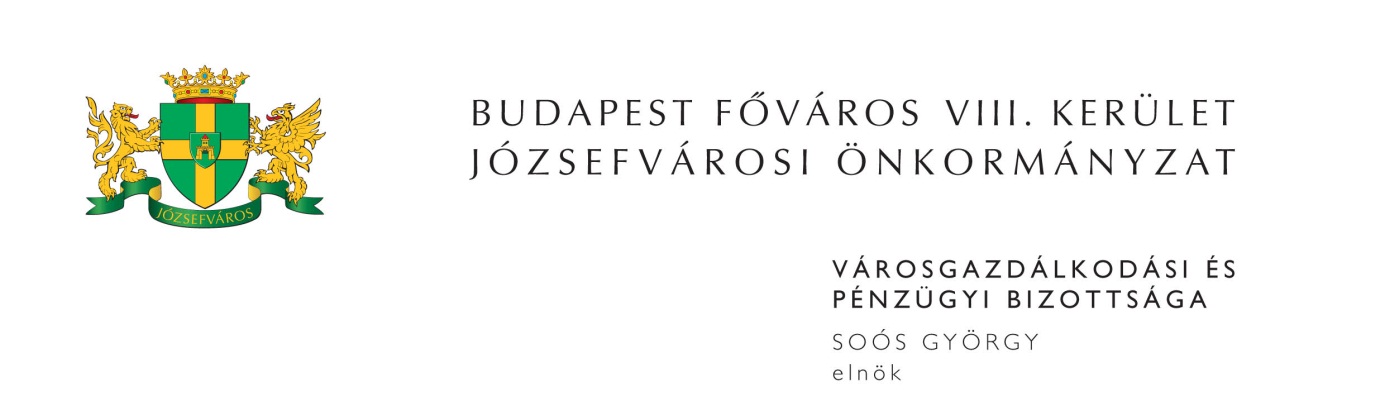 M E G H Í V ÓBudapest Józsefvárosi Önkormányzat Városgazdálkodási és Pénzügyi Bizottsága2016. évi 23. rendes ülését2016. július 4-én (hétfőn) 1300 órárahívom össze.A Városgazdálkodási és Pénzügyi Bizottság ülését a Józsefvárosi Polgármesteri HivatalIII. 300-as termében (Budapest VIII., Baross u. 63-67.) tartja.Napirend1. Gazdálkodási ÜgyosztályElőterjesztő: Dr. Galambos Eszter - ügyosztályvezető(írásbeli előterjesztés)Javaslat közterület-használati kérelmek elbírálására Tulajdonosi hozzájárulás a Budapest VIII. kerület, Práter utca 47. számú ingatlanra leágazó gázelosztóvezeték építéséhez Tulajdonosi hozzájárulás a Budapest VIII. kerület, Práter utca 49. számú ingatlanra leágazó gázvezeték építéséhezTulajdonosi hozzájárulás a Budapest VIII. kerület, Corvin sétány 122/A jelű tömb I. és II. ütem víz- és csatornabekötés kiépítéséhezTulajdonosi hozzájárulás a Budapest VIII. kerület, Rökk Szilárd utca 4. számú ingatlan kapubehajtó átépítéséhezJavaslat a Kisfaludy u. 23-25. sz. alatti ingatlan egy részének közhasználat céljára történő átadására Javaslat a parkoló automatákra kötött bérleti szerződés átruházására 2. Rév8 Zrt.Előterjesztő: Annus Viktor - vezérigazgató(írásbeli előterjesztés)Javaslat a Budapest VIII. kerület, Bródy Sándor utca felújítása során megépített közcsatornákkal kapcsolatos döntésekre3. Józsefvárosi Gazdálkodási Központ Zrt.Előterjesztő: Farkas Örs - vagyongazdálkodási igazgató(írásbeli előterjesztés)Mürschberger István egyéni vállalkozó bérlő és Sáhó László Benjámin egyéni vállalkozó bérleti jog átruházásához való hozzájárulás iránti közös kérelme a Budapest VIII. kerület, Tavaszmező u. 5. szám alatti, önkormányzati tulajdonú, nem lakás céljára szolgáló helyiség tekintetében Az ADVECTIO Kft. bérbevételi kérelme a Budapest VIII. kerület, Üllői út 66./B szám alatti üres, önkormányzati tulajdonú, nem lakás céljára szolgáló helyiség bérbeadása vonatkozásában…………….. magánszemély bérbevételi kérelme a Budapest VIII. kerület, József krt. 18. szám alatti üres, önkormányzati tulajdonú, nem lakás céljára szolgáló helyiség bérbeadása iránt INTREPID-Start Kft. és ………………. magánszemély bérbevételi kérelme a Budapest VIII. kerület, Somogyi Béla u. 20. szám alatti üres, önkormányzati tulajdonú, nem lakás céljára szolgáló helyiség vonatkozásában INTREPID-Start Kft. és Dávid József egyéni vállalkozó bérbevételi kérelme a Budapest VIII. kerület, Auróra u. 6. szám alatti üres, önkormányzati tulajdonú, nem lakás céljára szolgáló helyiség vonatkozásában KEROVA-SMALL Kft. bérbevételi kérelme a Budapest VIII. kerület, Práter u. 55. szám alatti üres, önkormányzati tulajdonú, nem lakás céljára szolgáló helyiségekre A Budapest VIII. kerület, Leonardo da Vinci u. 41. fsz. 6. szám alatti, 36277/0/A/1 helyrajzi számú egyéb helyiség elidegenítéseJavaslat a TÉR_KÖZ pályázat előkészítéséhez kapcsolódó döntések meghozatalára (PÓTKÉZBESÍTÉS)4. Zárt ülés keretében tárgyalandó előterjesztések(írásbeli előterjesztés)Javaslat a „Budapest Főváros VIII. kerületének területén üzemelő Térfigyelő rendszer bővítése a MÁV telep területén” tárgyú közbeszerzési eljárás eredményének megállapítására Előterjesztő: Bajusz Ferenc - a Közterület-felügyeleti Ügyosztály vezetőjeJavaslat kátyúkárral kapcsolatos kártérítési igény elbírálásáraElőterjesztő: Ács Péter - a Józsefvárosi Gazdálkodási Központ Zrt. városüzemeltetési igazgatójaJavaslat a Budapest VIII. kerület, Horánszky u. …………………….. szám alatti bérlemény csereszerződésének jóváhagyására Előterjesztő: Farkas Örs - a Józsefvárosi Gazdálkodási Központ Zrt. vagyongazdálkodási igazgatójaMegjelenésére feltétlenül számítok. Amennyiben az ülésen nem tud részt venni, kérem, azt írásban (levélben, elektronikus levélben) jelezni szíveskedjen Soós György bizottsági elnöknek legkésőbb 2016. július 4-én az ülés kezdetéig. Budapest, 2016. június 29. 	Soós György s.k.	elnök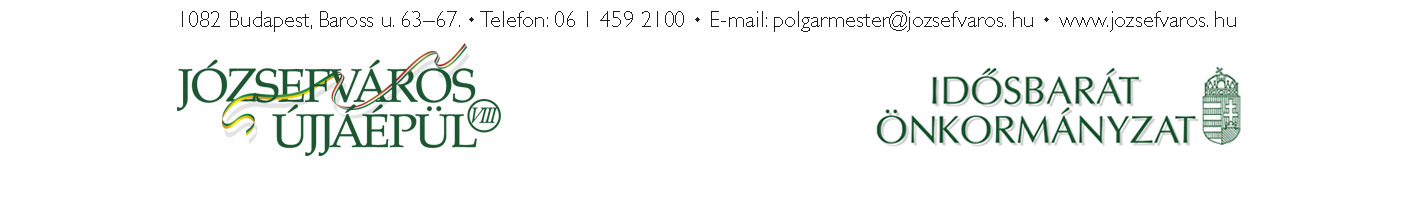 3